Наша жизньРодительское собрание «Семейная гостиная»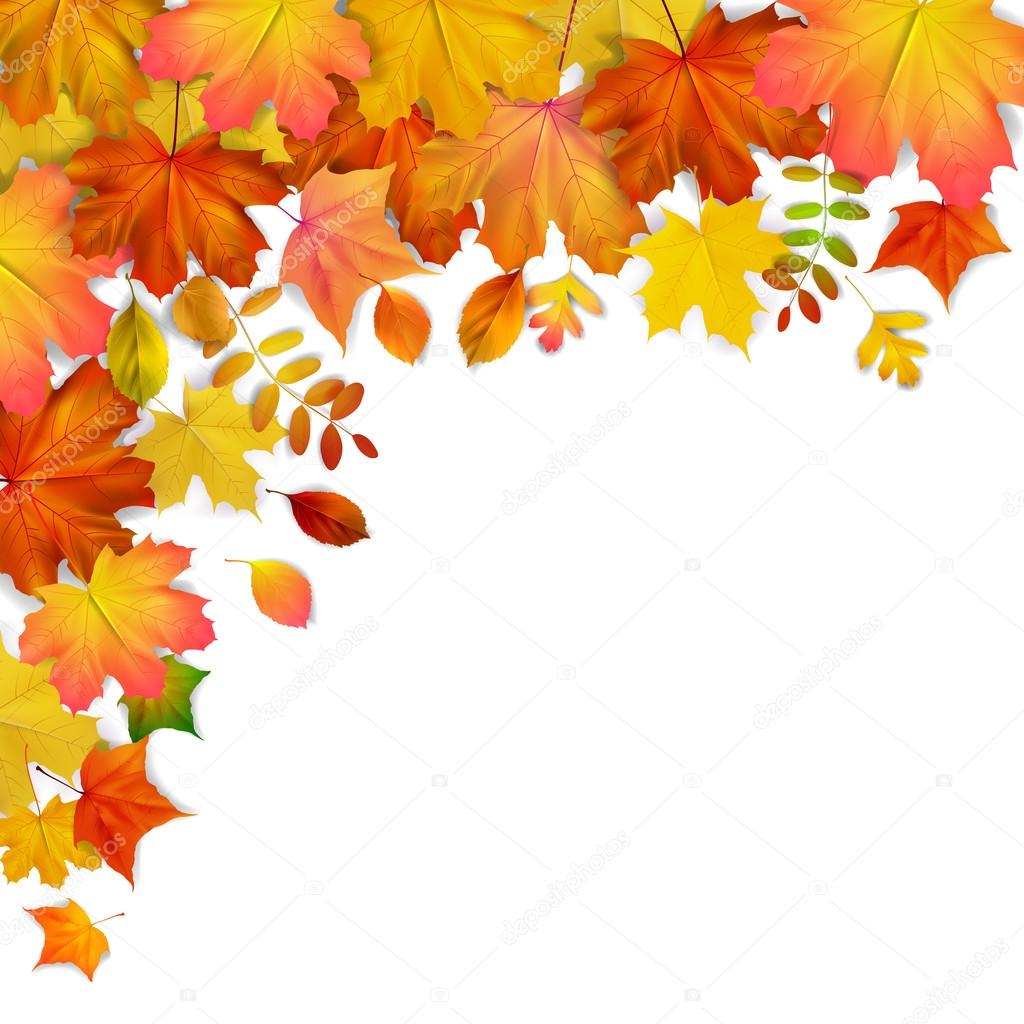 25.10.2017В этот день состоялось самое массовое собрание. Очень порадовали родители, которые пришли парами. Все были активными участниками собрания. Наталья Александровна Собашникова рассказала о воспитании у ребенка интереса к художественному творчеству. На собрании обсудили много интересных вопросов и приняли важные решения. Родительский комитет пополнился новыми активными участниками. 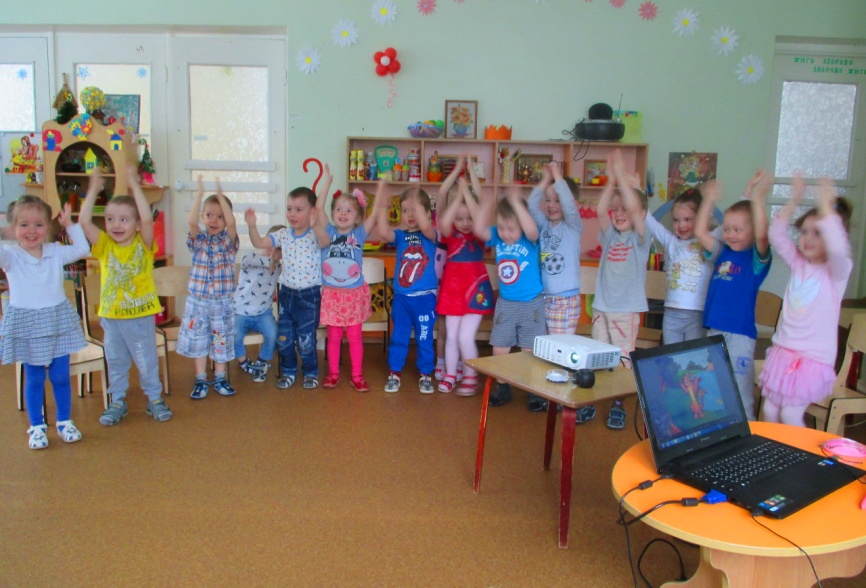 Кружок «Юный танцор» и мастерская «Умники и умницы»С радостью сообщаем Вам, что продолжаются занятия детей в кружках, организованных нашими родителями. Татьяна Владимировна Чернова учит наших ребят танцам, а Ксения Файговна Майкова занимается с детьми математикой. Скажем им огромное спасибо!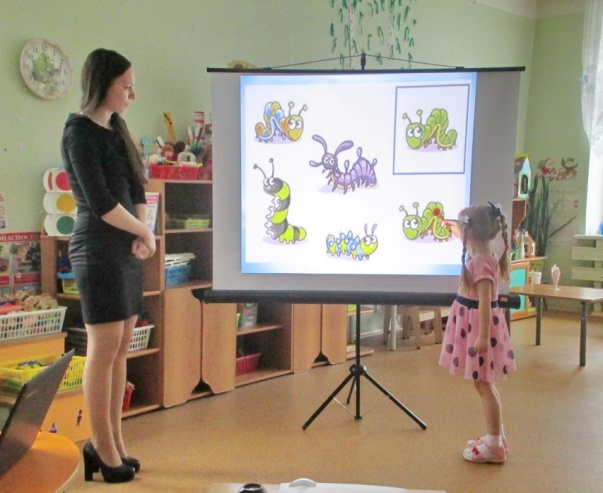 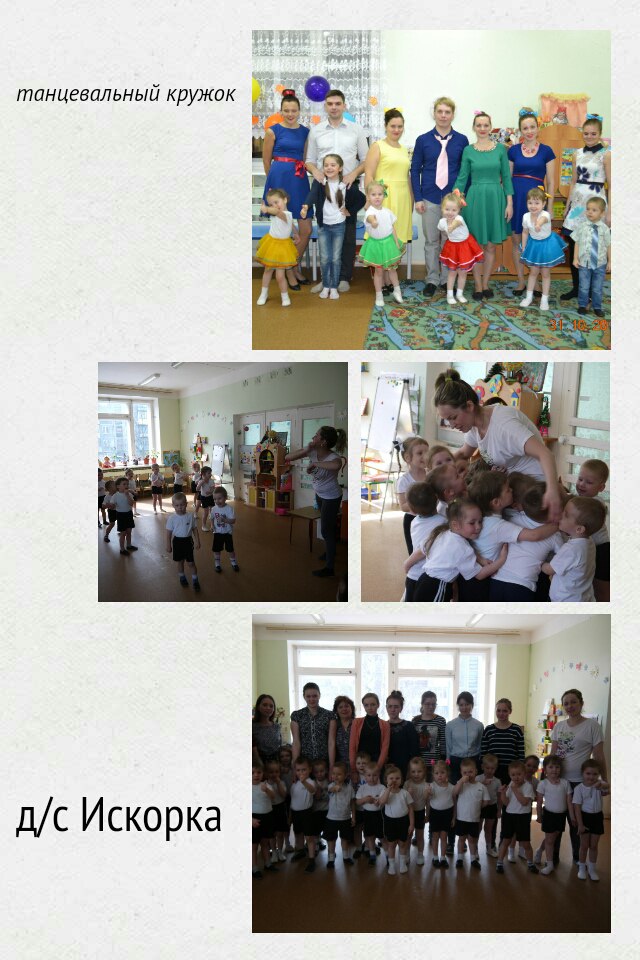 